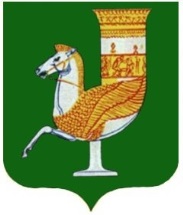 П  О  С  Т  А  Н  О  В  Л  Е  Н  И  Е   АДМИНИСТРАЦИИ   МУНИЦИПАЛЬНОГО  ОБРАЗОВАНИЯ «КРАСНОГВАРДЕЙСКИЙ  РАЙОН»От 27.06.2023г. №460с. Красногвардейское                                                                                                                     О внесении изменений в постановление администрации МО «Красногвардейский район» № 225 от 30.03.2023 года «Об утверждении ведомственной целевой программы «Мероприятия по профилактике терроризма, а также минимизации и (или) ликвидации последствий проявлений терроризма на территории муниципального образования «Красногвардейский район»  на 2023 - 2025 годы»Во исполнение Протокола заседания антитеррористической комиссии в Республике Адыгея от 9 марта 2023 года № 1 и в связи с производственной необходимостью, руководствуясь постановлением администрации муниципального образования «Красногвардейский район» от 29 октября 2013 года № 604 «Об  утверждении Порядка разработки, утверждения и реализации ведомственных целевых программ», Уставом муниципального образования «Красногвардейский район»ПОСТАНОВЛЯЮ:1.Внести следующие изменения в постановление администрации МО «Красногвардейский район» № 225 от 30.03.2023 года «Об утверждении ведомственной  целевой программы «Мероприятия по профилактике терроризма, а также минимизации и (или) ликвидации последствий проявлений терроризма на территории муниципального образования «Красногвардейский район» на 2023 - 2025 годы» (далее Программа) в приложении:1.1. Пункт 11 паспорта ведомственной целевой программы изложить в новой редакции:	1.2. Добавить в раздел 4 Программы строки № 28,29 следующего содержания:1.3. В разделе 4 Программы строки № 10, 22, 23 изложить в новой редакции:1.4. Раздел  9 ведомственной целевой программы   изложить в новой редакции:Финансирование мероприятий программы планируется осуществлять за счет средств бюджета муниципального образования «Красногвардейский район». Общий объем финансирования Программы составляет 13236,1 тыс. рублей, в том числе:в 2023 году – 13236,1 тыс. рублей;в 2024 году – 0 тыс. рублей;в 2025 году – 0 тыс. рублей.2. Опубликовать настоящее постановление в районной газете «Дружба» и разместить на официальном сайте органов местного самоуправления МО «Красногвардейский район» в сети «Интернет».3. Контроль за исполнением данного постановления возложить на отдел по делам ГО и ЧС администрации МО «Красногвардейский район».4. Настоящее постановление вступает в силу с момента его опубликования.Глава МО «Красногвардейский район»		                                       Т.И. Губжоков11. Объемы и источники финансированияБюджет МО «Красногвардейский район»: 2023 г.–13236,1 тыс.руб.; 2024г. – 0 тыс.руб.; 2025 г. – 0 тыс. руб.№№ п/пНаименование мероприятияИсполнителиСрок исполненияСвязь с целевыми показателями (индикаторами) программыИсточники финансированияФинансовые затраты( тыс. руб.)Финансовые затраты( тыс. руб.)Финансовые затраты( тыс. руб.)Финансовые затраты( тыс. руб.)№№ п/пНаименование мероприятияИсполнителиСрок исполненияСвязь с целевыми показателями (индикаторами) программыИсточники финансирования202320242025Всего28.Профилактика терроризма по реализации комплекса мероприятий по противодействию распространения украинскими радикальными структурами идеологии терроризма и неонацизмаСекретарь АТК администрации района, управление образования администрации района, управление культуры и кино администрации района, отдел по молодежной политике и спорту администрации района1 раз в кварталПоказатель №2Не требуется29.Приобретение охранного вагончика для МБДОУ «Детский сад № 10 «Колокольчик»Управление образования администрации районаIIкварталПоказатель №5Бюджет района126,0№№ п/пНаименование мероприятияИсполнителиСрок исполненияСвязь с целевыми показателями (индикаторами) программыИсточники финансированияФинансовые затраты( тыс. руб.)Финансовые затраты( тыс. руб.)Финансовые затраты( тыс. руб.)Финансовые затраты( тыс. руб.)№№ п/пНаименование мероприятияИсполнителиСрок исполненияСвязь с целевыми показателями (индикаторами) программыИсточники финансирования202320242025Всего10Услуги физической охраны МБОУ «Гимназия №1», МБОУ «СОШ № 2», МБОУ «СОШ № 3», МБОУ «СОШ № 4», МБОУ «СОШ № 5», МБОУ «СОШ № 6», МБОУ «СОШ № 7», МБОУ «СОШ № 8», МБОУ «СОШ № 9, МБОУ «ООШ № 10», МБОУ «СОШ № 11», МБОУ «ООШ № 12», МБОУ «ООШ № 13», МБОУ «ООШ № 14», МБОУ «СОШ № 15», МБОУ «НОШ-ДС № 18»Управление образования администрации районаI,II,III,IVкварталПоказатель №6Бюджет района12691,722.Замена входных дверей в МБДОУ «Детский сад № 6 «Чайка»Управление образования администрации районаIIкварталПоказатель №5Бюджет района20,523.Замена входных дверей в МБДОУ «Детский сад № 5 «Факел»Управление образования администрации районаIкварталПоказатель №5Бюджет района17,5